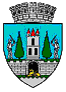 ROMÂNIAJUDEŢUL SATU MARECONSILIUL LOCAL AL MUNICIPIULUI SATU MAREHOTĂRÂREA nr. 74/24.02.2022privind aprobarea formei finale a criteriilor pentru stabilirea ordinii de prioritate în soluționarea cererilor de locuințe şi în repartizarea locuințelor pentru tineri, destinate închirierii, în municipiul Satu Mare	Consiliul Local al Municipiului Satu Mare întrunit în ședința ordinară din data de 24.02.2022,Analizând:- Adresa Ministerului Dezvoltării Lucrărilor Publice și Administrației cu nr. 161051 din 26.01.2022 înregistrată la Primăria Municipiului Satu Mare sub nr. 6076 din 02.02.2022,- proiectul de hotărâre înregistrat sub nr. 8833/16.02.2022, - referatul de aprobare al inițiatorului înregistrat sub nr. 8834/16.02.2022,-raportul de specialitate al Serviciului Patrimoniu Concesionări Închirieri înregistrat sub nr. 8837/16.02.2022,- raportul Serviciului Juridic înregistrat sub nr. 9825/18.02.2022,- avizele comisiilor de specialitate ale Consiliului Local Satu Mare,Luând în considerare prevederile:  -art.8 alin. (3) din Legea nr. 152/1998 privind înființarea Agenției Naționale pentru Locuințe, republicată, cu modificările și completările ulterioare,  - HG nr.1174/2021privind modificarea și completarea Normelor metodologice pentru punerea în aplicare a prevederilor Legii nr. 152/1998 privind înființarea Agenției Naționale pentru Locuințe, aprobate prin HG nr. 962/2001,  - art. 14 alin. (7) şi alin. (8) din H.G. nr. 962/2001 privind aprobarea Normelor metodologice pentru punerea în aplicare a prevederilor Legii nr. 152/1998 privind înființarea Agenției Naționale pentru Locuințe, cu modificările și completările ulterioare, -  Legii nr.24/2000 privind normele de tehnică legislativă pentru elaborarea actelor normative, republicată, cu modificările şi completările ulterioare,În temeiul prevederilor art. 129 alin. (2) lit. c) coroborat cu alin. (6) lit. b), art. 139 alin. (3) lit. g), art. 196 alin. (1) lit. a) din O.U.G. nr. 57/2019 privind Codul administrativ, cu modificările şi completările ulterioare,Adoptă următoarea:                                                     H O T Ă R Â R E:Art. 1. Se aprobă forma finală a criteriilor pentru stabilirea ordinii de prioritate în soluționarea cererilor de locuințe şi în repartizarea locuințelor pentru tineri, destinate închirierii, în municipiul Satu Mare, conform Anexei nr. 1 ce face parte integrantă din prezenta hotărâre.Art. 2. Cu ducerea la îndeplinire a prezentei se încredințează Viceprimarul Municipiului Satu Mare, domnul Stan Gheorghe, prin Serviciul Patrimoniu, Concesionări, Închirieri din cadrul Aparatului de specialitate al Primarului Municipiului Satu Mare.Art. 3. Prezenta hotărâre se comunică, prin intermediul Secretarului General al Municipiului Satu Mare, în termenul prevăzut de lege, Primarului Municipiului Satu Mare, Instituției Prefectului - Judeţul Satu Mare, Ministerului Dezvoltării Lucrărilor Publice şi Administrației și Serviciului Patrimoniu, Concesionări, Închirieri.Președinte de ședință,                                                              Contrasemnează             Stan Gheorghe                                                                      Secretar general,                                                                                                      Mihaela Maria RacolțaPrezenta hotărâre a fost adoptată cu respectarea prevederilor art. 139 alin. (3) lit. g) din O.U.G. nr. 57/2019 privind Codul administrativ;Redactat în 6 exemplare originaleTotal consilieri în funcție cf. art. 204 alin. (2) lit. a) și alin. (3) din O.U.G. nr. 57/201922Nr. total al consilierilor prezenți20Nr total al consilierilor absenți2Voturi pentru20Voturi împotrivă0Abțineri0